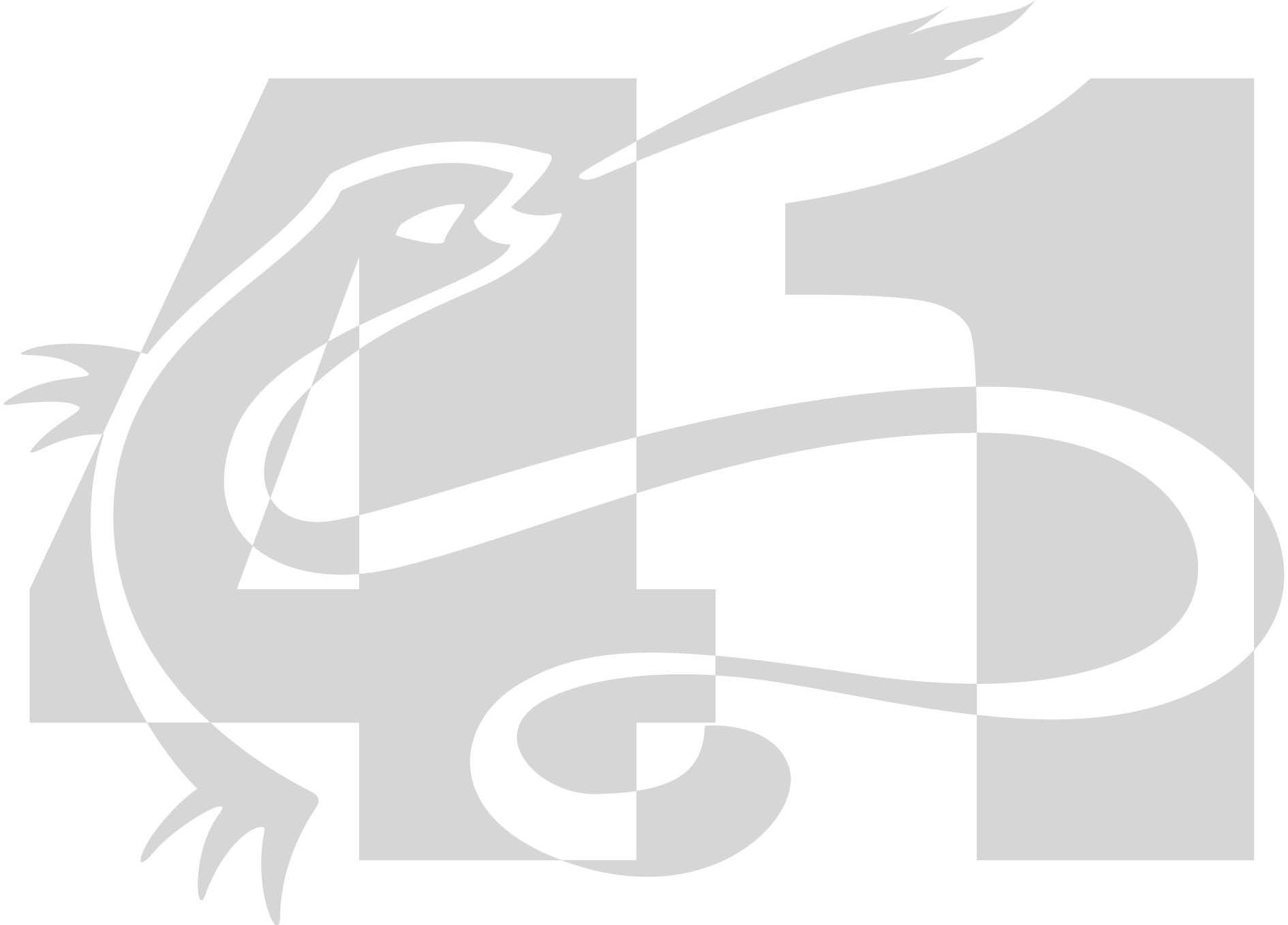 Règlement :Compétition ouverte à tous les nageurs des catégories Avenirs, Benjamins, Juniors, Seniors. ( Les avenirs uniquement ceux qui rentrent dans les temps limites imposés)Suivant le nombre d’engagés les séries pourront être doublées (2 par couloir).Des temps limites sont imposés :400 NL en 7’ /800 NL en 14’30/1500NL en 25’Récompenses :  Les 3 premiers en filles et garçons des catégories Benjamins seront récompensés sur le 800 NL ou 1500 nl et 2004N par la table de cotation par un bon.Les 3 premiers en filles et garçons des catégories Juniors/Seniors seront récompensés sur le 1500NL et 4004N par un bon.Officiel :Chaque club est tenu de fournir un officiel par réunion, au-delà de 5 nageurs les clubs sont tenus de fournir au minimum deux officiels par réunion.Journée d’automne 1ProgrammeProgrammeProgrammeOuverture des portes8H1513H30Début des épreuves9H1514H30Épreuves50 PAP1500NL200 4N50 DOS400 NLCérémonies protocolaires50 BR400 4N800 NL50 NLCérémonies protocolairesDate :15 octobre 2023Lieu :VENDOME Nombre de lignes d’eau : 8Engagements sur Extranat avant le 11 octobreEngagements sur Extranat avant le 11 octobreEngagements sur Extranat avant le 11 octobre